                                                                                                                                                                                                        О Т К Р Ы Т О Е    А К Ц И О Н Е Р Н О Е     О Б Щ Е С Т В О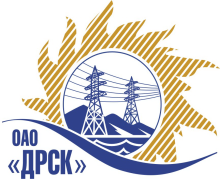 ПРОТОКОЛрассмотрения заявокПРЕДМЕТ ЗАКУПКИ:Открытый запрос предложений на право заключения Договора на поставку продукции:  «Приборы диагностики» для нужд филиалов ОАО «ДРСК» «Амурские  электрические сети», «Приморские электрические сети», «Хабаровские электрические сети».Закупка проводится согласно ГКПЗ 2014г. года, раздела  2.2.2 «Материалы ТПиР» № 1533 на основании указания ОАО «ДРСК» от  03.03.2014 г. № 41.Плановая стоимость закупки: 7 596 712,00  руб. без НДС.        ПРИСУТСТВОВАЛИ: постоянно действующая Закупочная комиссия 2-го уровня.ВОПРОСЫ, ВЫНОСИМЫЕ НА РАССМОТРЕНИЕ ЗАКУПОЧНОЙ КОМИССИИ: О признании предложений соответствующими условиям закупки.О предварительной ранжировке предложенийО проведении переторжкиРАССМАТРИВАЕМЫЕ ДОКУМЕНТЫ:Протокол вскрытия конвертов от 18.03.2014г. № 184/МТПиР-ВИндивидуальное заключение Бичевина А.В., Никольского И.Н., Павлова В.Ю.Индивидуальное заключение Моториной О.А.Индивидуальное заключение Лаптева И.А.ВОПРОС 1 «О признании предложений соответствующими условиям закупки»ОТМЕТИЛИ:Предложения ООО "ЭЛЕКТРОНПРИБОР" г. Фрязино, ЗАО "СЭА" г. Чебоксары, ООО "ПРИЗМ" г. Красноярск признаются удовлетворяющим по существу условиям закупки. Предлагается принять данные предложения к дальнейшему рассмотрению.ВОПРОС 2  «О предварительной ранжировке предложений Участников закупки»ОТМЕТИЛИ:В соответствии с требованиями и условиями, предусмотренными извещением о закупке и Закупочной документацией, предлагается ранжировать предложения следующим образом: ВОПРОС 3 «О проведении переторжки»ОТМЕТИЛИ:Учитывая результаты экспертизы предложений Участников закупки, Закупочная комиссия полагает целесообразным проведение переторжки.РЕШИЛИ:1. Признать предложения ООО "ЭЛЕКТРОНПРИБОР" г. Фрязино, ЗАО "СЭА" г. Чебоксары, ООО "ПРИЗМ" г. Красноярск соответствующими условиям закупки.2.  Утвердить предварительную ранжировку предложений:1 место: ООО "ЭЛЕКТРОНПРИБОР" г. Фрязино;2 место: ЗАО "СЭА" г. Чебоксары;3 место: ООО "ПРИЗМ" г. Красноярск.3.  Провести переторжку.Пригласить к участию в переторжке следующих участников: ООО "ЭЛЕКТРОНПРИБОР" г. Фрязино, ЗАО "СЭА" г. Чебоксары, ООО "ПРИЗМ" г. Красноярск. Определить форму переторжки: заочная.Назначить переторжку на 27.03.2014 в 16:00 час. (благовещенского времени).Место проведения переторжки: электронный сейф площадки b2b-energoТехническому секретарю Закупочной комиссии уведомить участников, приглашенных к участию в переторжке о принятом комиссией решении.ДАЛЬНЕВОСТОЧНАЯ РАСПРЕДЕЛИТЕЛЬНАЯ СЕТЕВАЯ КОМПАНИЯУл.Шевченко, 28,   г.Благовещенск,  675000,     РоссияТел: (4162) 397-359; Тел/факс (4162) 397-200, 397-436Телетайп    154147 «МАРС»;         E-mail: doc@drsk.ruОКПО 78900638,    ОГРН  1052800111308,   ИНН/КПП  2801108200/280150001№ 184/МТПиР-Р               город  Благовещенск.03.2014г.№Наименование участника и его адресПредмет и общая цена заявки на участие в запросе предложений1ООО "ЭЛЕКТРОНПРИБОР" (Россия, 141191, Московская область, г. Фрязино, ул. Барские пруды, д. 1 офис 4)Цена: 6 935 000,00 руб. (цена без НДС)(8 183 300,00 рублей с учетом НДС).Срок поставки: до 30 июня 2014г.Условия оплаты: 100% по факту получения продукции Заказчиком в течение 60 дней.Гарантийный срок: на условиях Завода-изготовителя, не менее 12 месяцев.Предложение действительно до 24 июня 2014г.2ЗАО "СЭА" (428000, Россия, Чувашская Республика, г. Чебоксары, пр. И.Яковлева, д.3)Цена: 6 935 000,00 руб. (цена без НДС)(8 183 300,00 рублей с учетом НДС).Срок поставки: до 30 июня 2014г.Условия оплаты: до 30 июля 2014г.Гарантийный срок: 12 месяцев с момента отгрузки.Предложение действительно до 30 июня 2014г.3ООО "ПРИЗМ" (г. Красноярск, пер. Телевизорный, 9а)Цена: 7 559 826,27 руб. (цена без НДС)(8 920 595,00 рублей с учетом НДС).Срок поставки: до 30 июня 2014г.Условия оплаты: до 31 июля 2014г.Гарантийный срок: в соответствии с гарантией завода-изготовителя, но не менее 12 месяцев.Предложение действительно до 01 июля 2014г.Ответственный секретарьТехнический секретарь________________________________________________О.А. МоторинаК.В. Курганов